ORIGINALEU.M.D. 2SETTORE ATTIVITA' ECONOMICHE E PRODUTTIVE, GESTIONE DEL TERRITORIO E DELL'AMBIENTEDETERMINAZIONE  DIRIGENZIALE  N.   190L'anno  duemiladiciassette   addì   uno   del mese di   dicembreIL DIRIGENTEVisto il Dec. Lgs. 18.08.2000 n. 267;Visto il Decreto Legislativo 30.03.2001 n. 165;Visto lo Statuto Comunale approvato con deliberazione del C.C. n. 21 del 05.05.2000;Visto il Regolamento per la Disciplina dell’attribuzione ai dipendenti abilitati di Responsabilità Gestionali per l’attuazione degli obiettivi fissati dagli Organi di questo Comune e per le modalità dell’attività di coordinamento tra Segretario Comunale e gli stessi ai sensi dell’art. 109, comma 1 - 2 del Dec. Lgs. 18.08.2000 n. 267;Visto il Dec. Lgs. n. 267 del 18.08.2000 art. 151 comma 4;Accertata la disponibilità di fondi su tale assegnazione;Premesso che:L’ex cinema di Via Carlo Costa, un tempo di proprietà e gestito dalla Società Operaia di Mutuo Soccorso (S.O.M.S.), a seguito della sua estinzione, veniva assegnato al Comune di Racconigi, giusta Decreto del Prefetto di Cuneo n. 2144 del 15.1.2014;Entrato in possesso dell’immobile, il Comune di Racconigi disponeva la sua riqualificazione e rifunzionalizzazione, in minima parte già avviata dalla Società estinta, come previsto all’art. 4 dello Statuto sociale della S.O.M.S., in cui è disposto che, in caso di scioglimento della società, i beni sociali siano affidati in conservazione al Comune di Racconigi, e per esso al Sindaco pro-tempore, che dovrà curarne la conservazione, l’idonea manutenzione ed integrità senza possibilità di alienazione alcuna;Tale prescrizione veniva altresì imposta dal Prefetto di Cuneo nel citato decreto di trasferimento;I lavori di riqualificazione, consegnati nel 2016, sono recentemente terminati con l’approvazione degli atti di contabilità finale;Il progetto originario prevedeva l’allestimento della sala con tribune telescopiche, in seguito stralciate in sede di appalto dei lavori poiché sprovviste di adeguata copertura finanziaria;Ad oggi i locali sono privi di arredi ed allestimenti;L’Amministrazione comunale, in armonia con le esigenze di gestione e conservazione imposte dallo Statuto della Società estinta e dal Prefetto di Cuneo, intende conservare l’uso prevalente di sala cinematografica cui l’immobile è stato adibito sin dalla prima metà del XX secolo, concedendo i locali in uso a un soggetto terzo, che ne assicuri la destinazione citata;A tal fine, è stato deliberato di attivare una specifica organizzazione ai fini IVA per lo svolgimento a cura del Comune di Racconigi dell’attività di “gestione immobiliare” del fabbricato ex S.O.M.S. destinandolo ad uso sala di proiezione;Assume carattere prioritario, pertanto, dotare il locale di allestimenti idonei alla funzione di sala proiezioni;La Giunta comunale, con deliberazione n. 212 del 22.11.2017, ha fornito ai Responsabili dei servizi interessati alcuni indirizzi funzionali all’allestimento della sala, indispensabile per il suo futuro utilizzo, a decorrere indicativamente dalla primavera del prossimo anno;E’ necessario iniziare dalle dotazioni essenziali: poltrone e cabina di proiezione;Per quanto riguarda le sedute, si è dovuto arrivare a un compromesso tra le previsioni del progetto originario, che prevedeva la realizzazione di tribune telescopiche, l’esigenza di fornire poltrone rispondenti alla vigente normativa in materia di arredi (incluse le norme antincendio e i criteri ambientali minimi per la fornitura di arredi per interni di cui al D.M. 11.01.2017, pubblicato sulla G.U. n. 23-Serie generale del 28.01.2017) e le limitate risorse finanziarie;Si ritiene che l’acquisto iniziale di 154 poltrone, eventualmente implementabili, dotate dei requisiti previsti dalle vigenti norme di sicurezza ed ambientali, fissate direttamente al pavimento della sala nei modi indicati nel capitolato speciale descrittivo e prestazionale e nella planimetria allegati al progetto di fornitura, sia un buon compromesso per addivenire in tempi rapidi all’utilizzo della sala;Per quanto riguarda la dislocazione delle sedute all’interno della sala, l’Amministrazione comunale, tra le varie opzioni proposte, ha optato per la disposizione suddivisa in quattro blocchi (due da trentasei posti cadauno e due da quarantun posti cadauno, oltre a due spazi destinati a soggetti diversamente abili);A tal fine il Responsabile unico del procedimento, coadiuvato dall’Area Lavori Pubblici, ha predisposto il progetto di fornitura, composto dai seguenti elaborati, ai sensi dell'art. 23, comma 14, del D.Lgs. 50/2016 e sm:1. Relazione tecnica-illustrativa2. Capitolato speciale descrittivo e prestazionale3. Quadro economico4. Planimetria;Sulla base del quadro economico del progetto la spesa da sostenere per la fornitura in argomento ammonta a netti € 33.880,00, oltre gli oneri fiscali, per un importo complessivo di € 41.333,60; L’importo sopraccitato trova adeguata copertura finanziaria al cap. 10590 – Piano dei conti 2.02.01.09.002  “Fabbricato ad uso commerciale” ;Ritenuto di procedere all’approvazione del progetto di cui trattasi, unito alla presente determinazione come parte integrante e sostanziale;Ritenuto, altresì, di procedere urgentemente all’affidamento della fornitura di poltrone,  affinché l’utilizzazione della sala proiezioni  da parte del gestore, in fase di selezione, possa essere avviata in tempi rapidi;Dato atto che non sussistono convenzioni attivate da Consip S.p.A.  di cui all’art. 26, comma 1, della legge n. 488/1999 e da Centrali di committenza di cui all’art. 1 c. 456 e 457 della legge n. 296/2006,aventi ad oggetto il bene  da acquisire con il presente provvedimento;Considerato che la somma a base di gara è inferiore ad euro 40.000 e che pertanto è possibile procedere attraverso procedura negoziata di affidamento diretto, ai sensi dell’art. 36, comma 2, lett. a) del D.Lgs. 50/2016;Visto l’art. 36, comma 2, lett. a) del D.Lgs. 50/2016 e s.m.;Viste le Linee guida n. 4 di attuazione del D.Lgs. 50/2016 recanti “Procedure per l’affidamento dei contratti pubblici di importo inferiore alle soglie di rilevanza comunitaria, indagini di mercato e formazione e gestione degli elenchi di operatori economici”, approvate dal consiglio dell’Autorità con delibera 1097 del 26 ottobre 2016;Ritenuto di procedere all’ affidamento diretto della fornitura ex art. 36, comma 2, lett. a) del D.Lgs. 50/2016, previo esperimento di un’indagine esplorativa di mercato telematica, mediante richiesta d’offerta (R.d.O.) rivolta a operatori economici(O.E.) presenti nel Me.PA. (mercato elettronico della Pubblica Amministrazione) di Consip S.p.A, e abilitati al Bando per i fornitori di BENI per le Pubbliche Amministrazioni-categoria arredi, per un importo complessivo a corpo a base di preventivo di  € 33.880,00, I.V.A. esclusa;Dato atto che l’indagine esplorativa è volta ad individuare il prezzo più basso ottenibile per la fornitura dell’articolo identificato nel capitolato speciale descrittivo e prestazionale di cui al progetto di fornitura, determinato mediante ribasso sull’importo a corpo della fornitura con posa in opera  posto a base di consultazione, ai sensi dell’art. 95, comma 4, lettera  c) del D.Lgs. 50/2016 e sm;Ritenuto che il Me.PA altro non sia che una trasposizione delle procedure svolte con il metodo cartaceo tradizionale, le quali ora dovranno essere effettuate con l’ausilio del sistema informatico;Ritenuto, ai sensi dell’art. 51 del  D.Lgs. 50/2016 e dell’art. 13 c. 2 L. 180/2011 che nell’appalto in esame non sia possibile la suddivisione in lotti funzionali;Visto l’art. 192 del D.Lgs. n. 267/2000, ad oggetto “Determinazioni a contrattare e relative procedure”, il quale stabilisce che la stipulazione dei contratti deve essere preceduta da apposita determinazione indicante:a) il fine che con il contratto si intende perseguire;b) l’oggetto del contratto, la sua forma e le clausole ritenute essenziali;c) le modalità di scelta del contraente ammesse dalle disposizioni vigenti in materia di contratti delle pubbliche amministrazioni;Dato atto che i dati sopraccitati sono contenuti nel progetto di fornitura e nella presente determinazione;Visto l’art. 107, comma 3, del D.Lgs. n. 267/2000 sulla base del quale spettano ai Dirigenti gli atti di gestione finanziaria, ivi compresa l’assunzione di impegni di spesa;Visto l'art. 9 del D.L. 78/2009, convertito in legge 102/2009, che dispone che: "il funzionario che adotta i provvedimenti che comportino impegno di spesa, ha l'obbligo di accertare preventivamente che il programma dei conseguenti pagamenti sia compatibile con i relativi stanziamenti di bilancio e con le regole di finanza pubblica";Visti gli allegati alla presente determinazione predisposti dal Responsabile unico del procedimento e dall'Area Lavori Pubblici:Progetto di fornituraLettera di invitoModulo A allegato alla lettera di invito;Modulo B allegato alla lettera di invito;Dato atto che il CUP e il CIG relativi alla fornitura sono  i seguenti: C.U.P. F44J17000010004-C.I.G. ZA82115BAB;Ritenuto di dover provvedere in merito,D E T E R M I N ADi  dare atto che la premessa fa parte integrante e sostanziale del presente atto.Di approvare il progetto per la fornitura  e installazione  di  poltrone  per la sala proiezioni sita a Racconigi in Via Carlo Costa n. 21-23, dell'importo di netti € 33.880,00, ai sensi dell’art. 21 e del  comma 14  dell’art.23 del D.Lgs. 50/2016, composto dai seguenti elaborati, uniti alla presente determinazione come parte integrante e sostanziale:1. Relazione tecnica-illustrativa2. Capitolato speciale descrittivo e prestazionale3. Quadro economico4. Planimetria.Di procedere all’acquisizione delle poltrone di cui al comma 2, mediante  affidamento diretto ex art. 36, comma 2, lett. a) del D.Lgs. 50/2016, previo esperimento di un’indagine esplorativa di mercato telematica, con richiesta d’offerta (R.d.O.) rivolta a operatori economici(O.E.) presenti nel Me.PA. (mercato elettronico della Pubblica Amministrazione) di Consip SpA, e abilitati al Bando per i fornitori di BENI per le Pubbliche Amministrazioni-categoria arredi, per un importo complessivo a corpo a base di preventivo di euro  33.880,00, I.V.A. esclusa.Di dare atto  che il CUP e il CIG relativi alla fornitura sono  i seguenti: C.U.P. F44J17000010004-C.I.G. ZA82115BAB.Di approvare lo schema di lettera di invito e la modulistica complementare (modulo A e modulo B), che si allegano al presente provvedimento per costituirne parte integrante e sostanziale.Di procedere all'invio della lettera di invito, tramite la piattaforma di e-procurement gestita dal Me.PA,  agli operatori economici indicati nell'elenco ditte depositato agli atti di questo Comune.Di impegnare la spesa per la fornitura ed installazione delle poltrone, ammontanti a netti € 33,880,00, oltre gli oneri fiscali al 22% (IVA) pari a € 7,453,60, per un totale di € 41,333,60, al cap. 10590 – Piano dei conti 2.02.01.09.002 “Fabbricato ad uso commerciale” -  impegno 1571/2017.Di dare atto che il Responsabile unico del procedimento è il Geom. Pier Beppe Canello, P.O.  dell'area lavori pubblici e patrimonio del Comune.Di disporre:la pubblicazione del presente atto all'albo pretorio on line ai fini della pubblicità legale;la pubblicazione del presente atto e di tutti gli atti della procedura sulla sezione del sito "Amministrazione trasparente", ai fini della trasparenza, ai sensi dell'art. 29 del D.Lgs. 50/2016 e dell'art. 37 D.Lgs. 33/2013;la pubblicazione dei dati relativi alla procedura di affidamento ai sensi dell'articolo 1, comma 2 della Legge 190/2012.MGL/mgl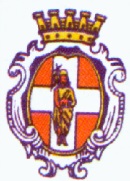 COMUNE DI RACCONIGIPROVINCIA DI CUNEOOggetto: FORNITURA ED INSTALLAZIONE DI POLTRONE PER SALA PROIEZIONI SITA A RACCONIGI IN VIA CARLO COSTA N. 21-23 - APPROVAZIONE PROGETTO -DETERMINAZIONE A CONTRARRE.IL DIRIGENTEDel Settore Attività Economiche e Produttive,Gestione del Territorio e dell'Ambientevalente anche  come regolarità tecnica,  espressaai sensi dell'art. 4 del Regolamento  sui controlliinterni, approvato con del. C.C. n. 4 del 8.2.2013___________________IL DIRIGENTEDel Settore Attività Economiche e Produttive,Gestione del Territorio e dell'Ambientevalente anche  come regolarità tecnica,  espressaai sensi dell'art. 4 del Regolamento  sui controlliinterni, approvato con del. C.C. n. 4 del 8.2.2013___________________VISTOdi regolarità contabile attestante la copertura finanziaria ai sensi art. 151, comma 4, del Dec. Lgs. 18.08.2000 n. 267IL RESPONSABILE del Servizio  Finanziario__________________CERTIFICATO DI PUBBLICAZIONE	La presente determinazione viene pubblicata integralmente/per estratto all'Albo Pretorio on line del Comune in data odierna per rimanervi quindici giorni consecutivi, dal 12/12/2017 al  26/12/2017CERTIFICATO DI PUBBLICAZIONE	La presente determinazione viene pubblicata integralmente/per estratto all'Albo Pretorio on line del Comune in data odierna per rimanervi quindici giorni consecutivi, dal 12/12/2017 al  26/12/2017